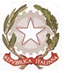 DIREZIONE DIDATTICA DI CASTEL MAGGIOREVIA GRAMSCI, 175 – 40013 CASTEL MAGGIORE (BO)Tel. n. 051/711285/86 – e-mail boee068003@istruzione.it  c. f. 80074330376 ALLA DIRIGENTE SCOLASTICA DELLA DIREZIONE DIDATTICA DI CASTEL MAGGIOREDOMANDA DI ISCRIZIONE SCUOLA DELL’INFANZIA__l __  sottoscritto    ___________________________________________________          padre □      madre □     tutore □dell’alunn__   __________________________________________________________      Sesso:  M □          F □CHIEDEl’iscrizione dell _ stess__ per l ’a. s._______________  alla   SCUOLA DELL’ INFANZIA:□  SCUOLA  DELL’ INFANZIA “CAPOLUOGO”   Via Gramsci 175 –  Castel Maggiore□  SCUOLA  DELL’ INFANZIA “MAURIZIA MEZZETTI”   Via Costituzione  54 – Castel Maggiore□  SCUOLA  DELL’ INFANZIA “RITA  BONFIGLIOLI”   Via Conti 14/16 – Trebbo di Reno□  SCUOLA DELL’ INFANZIA  “CIPI’ ”  Via Ungaretti 1 – Castel MaggioreLe scuole dell’Infanzia funzionano dalle ore 8.00 alle ore 16.30 dal lunedì al venerdì.In tutti i quattro plessi, al termine dell'attività scolastica, è presente il servizio di post scuola, fino alle ore 18,00.DICHIARA□  di accettare,  in caso di esubero di richieste, una sede scolastica diversa da quella prescelta. □  di  non accettare una sede scolastica diversa da quella presceltaDi essere a conoscenza che:1.   l’iscrizione è accettata in funzione dei posti disponibili;2.   le graduatorie di accesso sono predisposte secondo i criteri fissati dal Consiglio di Circolo;3.   i servizi di mensa, trasporto, pre - post scuola sono forniti e vanno richiesti al Comune attraverso Unione Reno Galliera.Castel Maggiore, _________________                                Firma(*):____________________________________AUTOCERTIFICAZIONE__l __  sottoscritt__ ____________________________________________________________________________in base alle norme vigenti e consapevole delle responsabilità  penali  in  caso di  dichiarazione  non corrispondente  al  vero,  richiamate dall’art. 76 del D.P.R. 445 del 28 dicembre 2000,  dichiara che:l’alunno/a  Cognome  ___________________________________ Nome 		____________		Cod. Fiscale _______________________________ è nato/a  a __________________________  il 		Sesso:  M □                          F □è cittadino/a     □     italiano    □   altro  (indicare quale) _________________________________________________è residente  a  ______________________________     (Prov.____)   Via 		domiciliato a _______________________________    (Prov.____)   Via	tel. madre  _______________________________            tel.papà  	e-mail madre___________________________________________________________________________________e-mail padre	Obblighi vaccinali   Si richiamano gli obblighi vaccinali derivanti dalla normativa vigente (Decreto-Legge 7 giugno 2017, n. 73 convertito con modificazioni della Legge 13 luglio 2017, n. 119). La propria famiglia convivente è composta da:cognome  e  nome                                               luogo  di  nascita                         data di  nascita              grado parentela_________________________________|________________________|___________________|_______________________________________________|________________________|___________________|_______________________________________________|________________________|___________________|_______________________________________________|________________________|___________________|_______________________________________________|________________________|___________________|_______________________________________________|________________________|___________________|______________cittadinanza padre ____________________________________cittadinanza madre_______________________________ dati anagrafici del genitore non convivente ma esercitante la  potestà genitorialecognome  e  nome                                              luogo di  nascita                           data di  nascita               grado parentela_________________________________|________________________|___________________|______________Data_______________________		Firma(*):_____________________________________DICHIARAZIONE SOSTITUTIVA DI CERTIFICAZIONE         (art. 46 D.P.R. 445 del 28 dicembre 2000)Il/La sottoscritto/a _____________________________________ai fini della predisposizione della graduatoria di ammissione alla Scuola dell’Infanzia consapevole delle sanzioni penali,  nel caso di dichiarazioni non veritiere e falsità negli atti,  richiamate dall’art. 76 del D.P.R. 445 del 28 dicembre 2000Dichiara **che  il/la  proprio/a  figlio/a  ____________________________________________________________________E’ residente nel Comune di _______________________________con almeno un genitore o chi esercita la potestà E’ domiciliato nel Comune di _____________________________________________________________Prenderà / non prenderà la residenza nel Comune di Castel Maggiore entro il 30 giugno p.v.         SI □     NO □E’ bambino con genitore mono affidatario (genitore deceduto o interdetto dalla funzione genitoriale, genitore detenuto, riconosciuto da un solo genitore) comprovata da certificazione (§)   (n. 4 dei criteri)     SI □     NO □E’ bambino convivente con un solo genitore (genitori legalmente/effettivamente separati, genitori divorziati, genitori che siano in possesso di Ricorso Congiunto depositato presso Tribunale da genitori non sposati e non conviventi, per la regolamentazione degli aspetti legati alla gestione dei figli minori)  (n. 5 dei criteri)		         SI □   NO □                                                                Ha fratelli /sorelle che frequentano le scuole della Direzione Didattica nell'anno scolastico a cui si  riferisce l'iscrizione,   nella classe _____	 sez.______  scuola _________________________________  (Precedenza A dei criteri)Ha precedentemente frequentato una scuola dell’infanzia (purché non sul territorio comunale) o un nido di infanzia o una sezione primavera (Precedenza B dei criteri).Indicare quale ____________________________________________________________________Ha fratelli/sorelle 0/36 mesi conviventi   (Precedenza C dei criteri)		                                        SI □     NO □E’ stato ricompreso nella graduatoria per la lista d’attesa dell’anno precedente, a seguito di regolare iscrizione entro i termini, in una scuola dell’infanzia della Direzione Didattica (quale) ____________________ E’ disabile riconosciuto ai sensi della L.104/92 ( §)                           				          SI □     NO □ Si trova in situazione sociale o economica disagiata purché comprovata dai servizi sociali      	          SI □     NO □Dichiara inoltre  **Che la  famiglia è composta da n. ___________  genitore/iNel nucleo familiare sono presenti disabili con grado di invalidità pari o superiore al 70% (comprovata da certificazione da consegnare in segreteria all’atto della domanda) (n. 6 dei criteri)	                                        SI □    NO □Di aver iscritto suo figlio in altra scuola  SI □  NO  □  se SI quale? __________________________________________  Che i genitori prestano la seguente  attività lavorativa:- PADRE  Occupato presso _______________________________________ Con sede a ______________________        Via _________________________________________________ Tel. _______________________________ □  Mobilità/Cassa integrazione del padre□ Stato di disoccupazione, DID (definito dall’art 19 D.Lgs.150/2015) con data antecedente a 3 mesi dalla data di apertura delle iscrizioni, rilasciata c/o centro per l'Impiego:                    SI □  / NO □ se SI quale? _______________________________________________( §)   oppure on-line   	             SI □     NO □   ( §)                                                                          - MADRE  Occupata presso  ______________________________________ Con sede a ______________________          Via _____________________________________________ Tel. _________________________________________ □  Mobilità/Cassa integrazione della madre□ Stato di disoccupazione, DID (definito dall’art 19 D.Lgs.150/2015) con data antecedente a 3 mesi dalla data di       apertura delle iscrizioni, rilasciata c/o centro per l'Impiego:                                                                         SI □  / NO □ se SI quale? _______________________________________________( §)   oppure on-line   	             SI □     NO □   ( §)                                     ** Si precisa che ciò che non è dichiarato non sarà valutato e non può essere oggetto di ricorso.(§) 	Dichiarazione comprovata da certificazione da consegnare in segreteria all’atto della domandaData_______________________		Firma(*):_____________________________________Modulo per l’esercizio del diritto di scegliere se avvalersi o non avvalersi dell’insegnamento della religione cattolica per l’anno scolastico _________ ALUNNO _______________________________________Premesso che lo Stato assicura l’insegnamento della religione cattolica nelle scuole di ogni ordine e grado in conformità all’accordo che apporta modifiche al Concordato Lateranense (art. 9.2) il presente modulo costituisce richiesta all’autorità scolastica in ordine all’esercizio del diritto di scegliere se avvalersi o non avvalersi dell’insegnamento della religione cattolica. La scelta operata all’atto dell’iscrizione ha effetto per l’intero anno scolastico cui si riferisce e per i successivi anni di corso nei casi in cui sia prevista l’iscrizione d’ufficio, compresi quindi gli istituti comprensivi, fermo restando, anche nella modalità di applicazione, il diritto di scegliere ogni anno se avvalersi o non avvalersi dell’insegnamento della religione cattolica.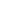 Scelta di avvalersi dell’insegnamento della religione cattolica	Scelta di non avvalersi dell’insegnamento della religione cattolica	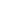 Data, ________________________________		  Firma(*):____________________________Art. 9 n.. 2 dell’Accordo, con protocollo addizionale, tra la Repubblica Italiana e la Santa Sede firmato il 18 febbraio 1884, ratificato con la legge 25 marzo 1985, n. 121, che apporta modificazioni al Concordato Lateranense dell’11 febbraio 1929:“La Repubblica Italiana, riconoscendo il valore della cultura religiosa e tenendo conto che i principi del cattolicesimo fanno parte del patrimonio storico del popolo italiano, continuerà ad assicurare, nel quadro delle finalità della scuola l’insegnamento della religione cattolica nelle scuole pubbliche non universitarie di ogni ordine e grado.Nel rispetto della libertà di coscienza e della responsabilità educativa dei genitori, è garantito a ciascuno il diritto di scegliere se avvalersi o non avvalersi di detto insegnamento.All’atto dell’iscrizione gli studenti o i loro genitori eserciteranno tale diritto, su richiesta dell’autorità scolastica, senza che la loro scelta possa dar luogo ad alcuna forma di discriminazione”.Modulo integrativo per le scelte degli alunni che NON SI AVVALGONO dell’insegnamento della religione cattolica.La scelta operata all’atto dell’iscrizione ha effetto per l’intero anno scolastico cui si riferisce.ATTIVITA’ DIDATTICHE E FORMATIVE					 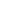 USCITA DALLA SCUOLA O ENTRATA POSTICIPATA						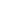 (I genitori dovranno successivamente dare indicazioni sul prelevamento dell’alunno in quantonon può, ovviamente, uscire da solo)Data_______________________		Firma(*):_____________________________________Il sottoscritto  dichiara di prendere visione sul sito https://ddcastelmaggiore.edu.it dell’informativa prevista dall’ articolo 13 e 14 del Regolamento UE 679/16 e del D. Lgs. n. 101 e dichiara di essere consapevole che la scuola può utilizzare i dati contenuti nella presente autocertificazione esclusivamente nell’ambito e per i fini istituzionali propri della Pubblica Amministrazione, in particolare in  caso di pratiche di assicurazione (Decreto legislativo 30.6.2003, n. 196 e Regolamento ministeriale 7.12.2006, n. 305).Data_______________________		Firma(*):_____________________________________(*) Le dichiarazioni sovra riportate sono rese ai sensi e per gli effetti dell’art.47 del DPR 28.12.200 N. 445 sotto la mia / nostra personale responsabilità, consapevole/i delle sanzioni penali richiamate dall’art.76 del citato DPR in caso di dichiarazioni mendaci.  Nel caso in cui la domanda sia formulata da un solo genitore:Io sottoscritto dichiaro che ai sensi e per gli effetti dell’art.47 del DPR 28.12.200 N. 445,  l’altro genitore è a conoscenza e d’accordo circa le scelte esplicitate attraverso la presente domanda.Data_______________________		Firma(*):_____________________________________